Gimme Some Lovin’Steve Winwood, Spencer Davis, Muff Winwood 1966 (recorded by Spencer Davis Group)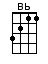 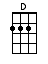 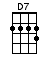 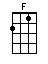 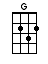 INTRO:  / 1 2 3 4 / [D] / [D] / [D] / [D] /[D] / [D] / [D] / [D] /[D7] / [D7] / [D7] / [D7] /[D7] / [D7] / [D7] / [D7] Hey![D][G] / [D][G]Well my [D] temperature’s [G] risin’, and my [D] feet on the [G] floor[D] Twenty people [G] knockin’ ‘cause they’re [D] wantin’ some [G] more[D] Let me in [G] baby, I don’t [D] know what you’ve [G] gotBut you’d [D] better take it [G] easy [D] this place is [G] hotAnd I’m [D] so glad we [F] made it [G] So glad we [Bb] made itYou gotta [D] gimme some a-[G]lovin’ (gimme gimme some[D] lovin’) gimme some a-[G]lovin’ (well gimme gimme some[D] lovin’) Gimme some a-[G]lovin’, every [D] day [D] / [D] /[D7] / [D7] / [D7] / [D7] /[D7] / [D7] / [D7] / [D7] Hey![D][G] / [D][G]Well I [D] feel so [G] good, every-[D]thing is kind of [G] hotYou [D] better take it [G] easy ‘cause the [D] place is on [G] fire[D] Been a hard [G] day and I [D] had so much to [G] do-o[D] We made it [G] baby, and it [D] happened to [G] youAnd I’m [D] so glad we [F] made it [G] So glad we [Bb] made itYou gotta [D] gimme some a-[G]lovin’ (gimme gimme some[D] lovin’) gimme some a-[G]lovin’ (well gimme gimme some[D] lovin’) Gimme some a-[G]lovin’, every [D] day, ye-[D]ah[D7] / [D7] / [D7] / [D7] /[D7] / [D7] / [D7] / [D7] Hey![D][G] / [D][G]Well I [D] feel so [G] good, every-[D]thing is still [G] hotYou [D] better take it [G] easy, ‘cause the [D] place is on [G] fire[D] Been a hard [G] day, nothin’ [D] went too [G] goodNow I’m [D] gonna re-[G]lax like e-[D]everybody [G] shouldAnd I’m [D] so glad we [F] made it, hey hey[G] So glad we [Bb] made itYou gotta [D] gimme some a-[G]lovin’ (gimme gimme some[D] lovin’) gimme some a-[G]lovin’ (gimme gimme some[D] lovin’) gimme some a-[G]lovin’ (gimme gimme some[D] lovin’) Gimme some a-[G]lovin’ [D]www.bytownukulele.ca